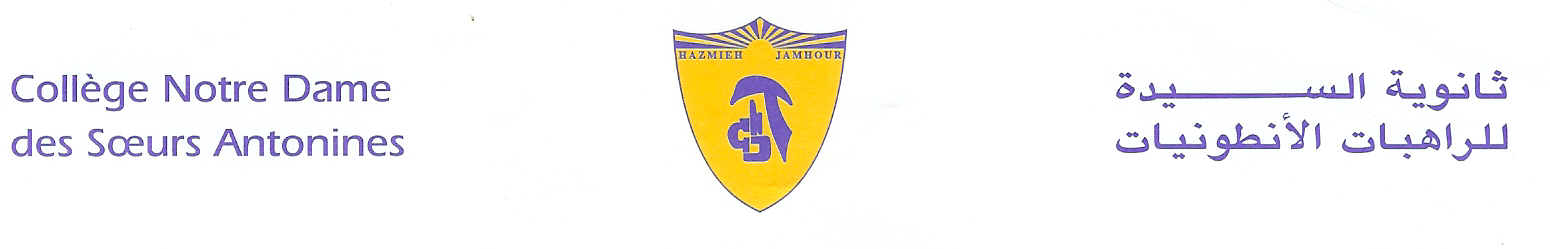 Liste  des  Livres2019-2020Classe :  EB8 Jardin des lettres 4ème Magnard 2016.Tintin et le secret de la licorne. (Hergé)Le Cid– Pierre Corneille - Collection Nouveaux classiques Larousse. Mathématiques -Cycle moyen 8ème année - G. Karroum-Al Ahlia – coll. Puissance – Nouvelle Ed.2007Physique – Huitième année – Spirale, Horizons scientifiques–2015.Chimie - série scientifica -Huitième année – Education de base - Lib.Habib- Ed. 2013.SVT- Horizons scientifiques- Spirale 2019.Solutions - intermediate student’s book- 3rd edition- Oxford University Press.Le Robert Collège. (facultatif)Passeport informatique- Linfopourtous- EB8- 2016.ProtectED- cahier de l’élève- EB8.من التحليل الى الابداع- سلسلة لغتنا الأم- الأساسي الثامن- مكتبة أنطوان+ دفتر التطبيق 1+2 سنة 2009.التربية الوطنية والتنشئة المدنية - السنة الثامنة - المركز التربوي للبحوث و الإنماء. التاريخ  الواضح بالمشاهدة والتطبيق- السنة الثامنة من التعليم الأساسي- دار المكتبة الأهلية- 2008.السلسلة العلمية في الجغرافيا - السنة  الثامنة - جان  حايك - مكتبة حبيب – سنة 2015.الكتاب المقدس - العهد الجديد - الأناجيل - أعمال الرسل - الرسائل - الرؤيا - دار المشرق.كتاب التعليم المسيحي – كنيسة الرب يسوع تحيا عربون الحياة الأبدية.قاموس عربي عربي.Remarque: Vous êtes priés de régler au Grand Collège à Jamhour les frais de fournitures scolaires et des activités culturelles (obligatoires, cf.Cir053/19), et de vous procurer l’uniforme scolaire du                                              Lundi 9 au Vendredi 13 Septembre 2019 de 8h30 à 13h30.Hazmieh, Place Mar Tacla - Tel +961 5 45 32 33 / 45 32 34 - Cell +961 3 60 04 37 - Fax +961 5 45 77 99Jamhour, Rue EDL - Tel +961 5 76 90 27 / 76 90 28 - Cell +961 3 69 86 08 - Fax +961 5 76 84 15B.P. 45 201 Hazmieh, Liban - www.antonines-hazmieh.edu.lb - info@antonines-hazmieh.edu.lb